Name of the company:Name of the company:Operating InstructionsDate:Date:Name of the company:Name of the company:Operating InstructionsDate:Date:Name of the company:Name of the company:Operating InstructionsDate:Date:Working area:Clamp silageWorking area:Clamp silageActivity:  Filling, driving, removalSignature:Signature:Working area:Clamp silageWorking area:Clamp silageActivity:  Filling, driving, removalSignature:Signature:Working area:Clamp silageWorking area:Clamp silageActivity:  Filling, driving, removalSignature:Signature:DESIGNATIONDESIGNATIONDESIGNATIONDESIGNATIONDESIGNATIONClamp silagesClamp silagesClamp silagesClamp silagesClamp silagesClamp silagesClamp silagesClamp silagesClamp silagesClamp silagesClamp silagesClamp silagesClamp silagesClamp silagesClamp silagesDANGERS TO HUMANS AND THE ENVIRNOMENTDANGERS TO HUMANS AND THE ENVIRNOMENTDANGERS TO HUMANS AND THE ENVIRNOMENTDANGERS TO HUMANS AND THE ENVIRNOMENTDANGERS TO HUMANS AND THE ENVIRNOMENT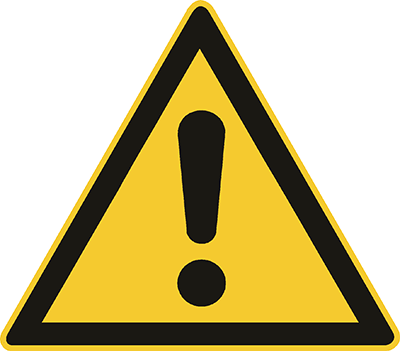 Danger from vehicle traffic, vehicle crash.Slipping and missing a step when getting on and off vehicles.Slipping, stumbling and falling on the silo cover or the slippery silo floor.Danger from falling silage masses at the removal point.Falling from the cutting edge or the silo wall.
xDanger from vehicle traffic, vehicle crash.Slipping and missing a step when getting on and off vehicles.Slipping, stumbling and falling on the silo cover or the slippery silo floor.Danger from falling silage masses at the removal point.Falling from the cutting edge or the silo wall.
xDanger from vehicle traffic, vehicle crash.Slipping and missing a step when getting on and off vehicles.Slipping, stumbling and falling on the silo cover or the slippery silo floor.Danger from falling silage masses at the removal point.Falling from the cutting edge or the silo wall.
x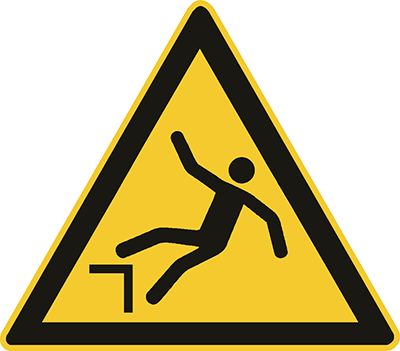 PROTECTIVE MEASURES AND RULES OF CONDUCTPROTECTIVE MEASURES AND RULES OF CONDUCTPROTECTIVE MEASURES AND RULES OF CONDUCTPROTECTIVE MEASURES AND RULES OF CONDUCTPROTECTIVE MEASURES AND RULES OF CONDUCT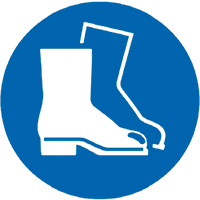 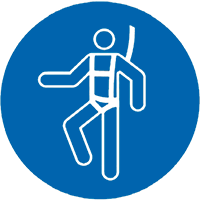 xPrevent unauthorised individuals (onlookers) from entering the silo.Employees and other involved parties (e.g. service providers) should receive instruction.Wear safety shoes/boots (S3/S5).Clean ascents of vehicles for silage or substrate removal regularly!Do not jump on to or down from vehicles, e.g. for silage or substrate removal. Climb off backwardsOnly use appropriate removal technology with a driver protection roof.Avoid undercuts at the removal location or eliminate them immediately.When uncovering the silo foil, a minimum distance of 2 metres from the cutting edge must be maintained. If necessary, suitable aids should be used to retract the film or remove the sandbags/tyres, or mobile railings or rope protection with suitable attachment points are used.Mobile silo walls are secured against persons falling inwards and outwards, e.g. by railings or an embankment (vertical distance between the embankment and top edge of the wall 1 m).Check protective devices for stability and functionality.
xxPrevent unauthorised individuals (onlookers) from entering the silo.Employees and other involved parties (e.g. service providers) should receive instruction.Wear safety shoes/boots (S3/S5).Clean ascents of vehicles for silage or substrate removal regularly!Do not jump on to or down from vehicles, e.g. for silage or substrate removal. Climb off backwardsOnly use appropriate removal technology with a driver protection roof.Avoid undercuts at the removal location or eliminate them immediately.When uncovering the silo foil, a minimum distance of 2 metres from the cutting edge must be maintained. If necessary, suitable aids should be used to retract the film or remove the sandbags/tyres, or mobile railings or rope protection with suitable attachment points are used.Mobile silo walls are secured against persons falling inwards and outwards, e.g. by railings or an embankment (vertical distance between the embankment and top edge of the wall 1 m).Check protective devices for stability and functionality.
xxPrevent unauthorised individuals (onlookers) from entering the silo.Employees and other involved parties (e.g. service providers) should receive instruction.Wear safety shoes/boots (S3/S5).Clean ascents of vehicles for silage or substrate removal regularly!Do not jump on to or down from vehicles, e.g. for silage or substrate removal. Climb off backwardsOnly use appropriate removal technology with a driver protection roof.Avoid undercuts at the removal location or eliminate them immediately.When uncovering the silo foil, a minimum distance of 2 metres from the cutting edge must be maintained. If necessary, suitable aids should be used to retract the film or remove the sandbags/tyres, or mobile railings or rope protection with suitable attachment points are used.Mobile silo walls are secured against persons falling inwards and outwards, e.g. by railings or an embankment (vertical distance between the embankment and top edge of the wall 1 m).Check protective devices for stability and functionality.
x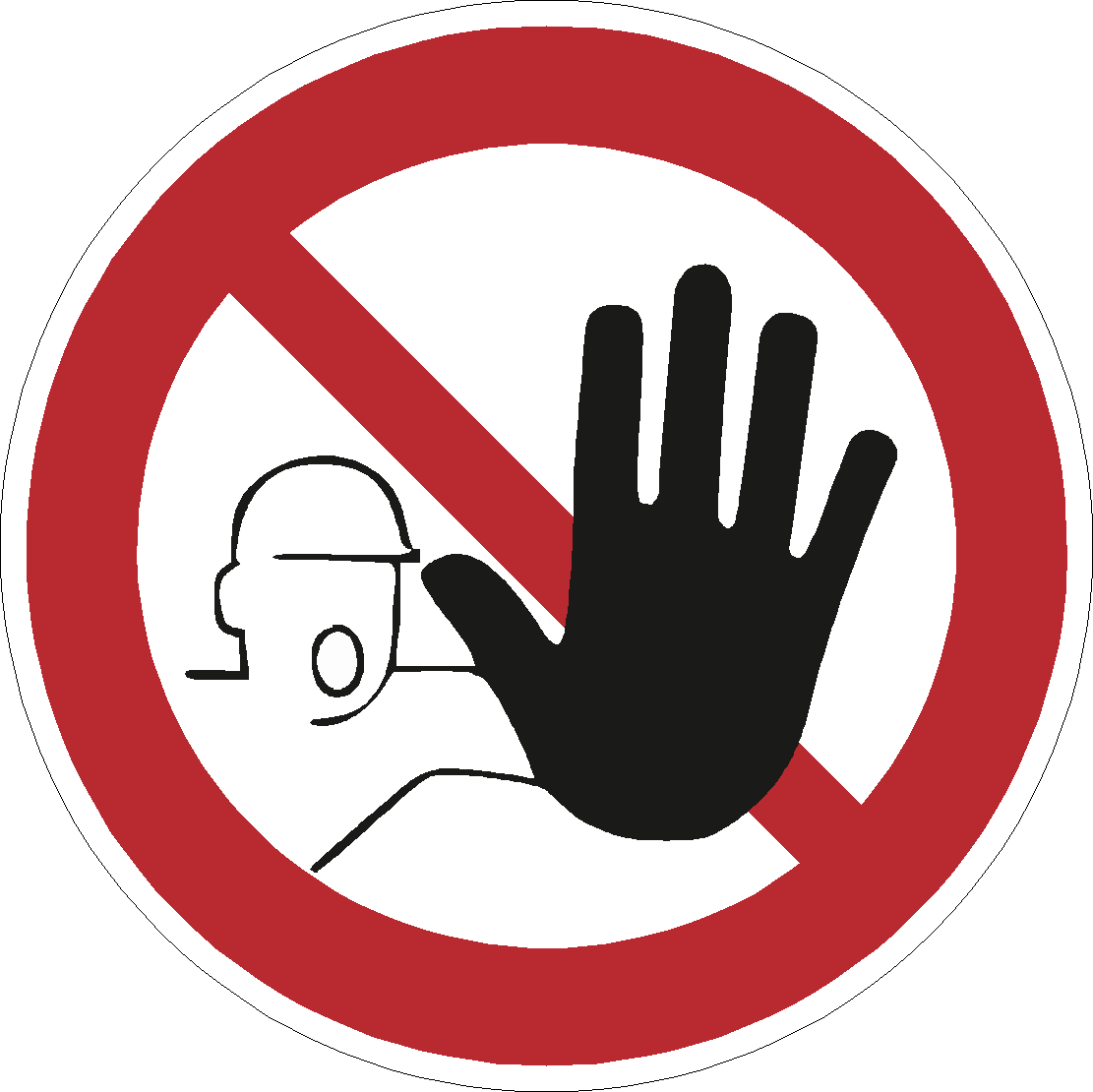 WHAT TO DO IN THE CASE OF MALFUNCTIONSWHAT TO DO IN THE CASE OF MALFUNCTIONSWHAT TO DO IN THE CASE OF MALFUNCTIONSWHAT TO DO IN THE CASE OF MALFUNCTIONSWHAT TO DO IN THE CASE OF MALFUNCTIONSImmediately cordon off the danger areas!Immediately cordon off the danger areas!Immediately cordon off the danger areas!WHAT TO DO IN THE CASE OF ACCIDENTS – FIRST-AID – EMERGENCY TEL. NO. 112WHAT TO DO IN THE CASE OF ACCIDENTS – FIRST-AID – EMERGENCY TEL. NO. 112WHAT TO DO IN THE CASE OF ACCIDENTS – FIRST-AID – EMERGENCY TEL. NO. 112WHAT TO DO IN THE CASE OF ACCIDENTS – FIRST-AID – EMERGENCY TEL. NO. 112WHAT TO DO IN THE CASE OF ACCIDENTS – FIRST-AID – EMERGENCY TEL. NO. 112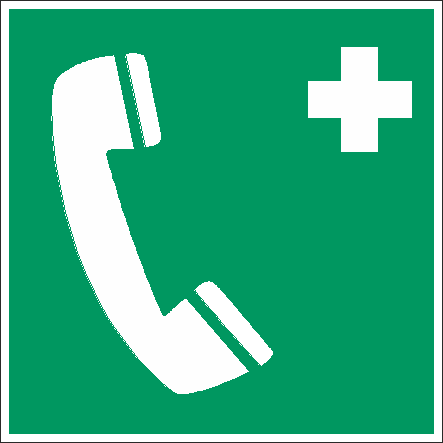 Carry out emergency measures at the scene of the accident!Call the emergency services/an emergency doctor!First aider:………………………………………………………………………………………...Carry out emergency measures at the scene of the accident!Call the emergency services/an emergency doctor!First aider:………………………………………………………………………………………...Carry out emergency measures at the scene of the accident!Call the emergency services/an emergency doctor!First aider:………………………………………………………………………………………...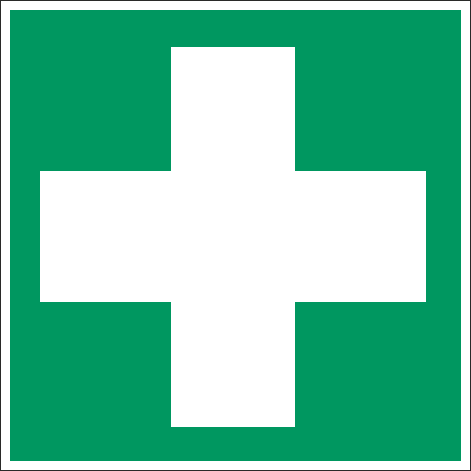 Maintenance Maintenance Maintenance Maintenance Maintenance Replace or repair missing or damaged fall protection devices immediately!Replace or repair missing or damaged fall protection devices immediately!Replace or repair missing or damaged fall protection devices immediately!CONSEQUENCES OF NON-COMPLIANCECONSEQUENCES OF NON-COMPLIANCECONSEQUENCES OF NON-COMPLIANCECONSEQUENCES OF NON-COMPLIANCECONSEQUENCES OF NON-COMPLIANCEHealth consequences: Possibility of very serious or fatal injuries!
xHealth consequences: Possibility of very serious or fatal injuries!
xHealth consequences: Possibility of very serious or fatal injuries!
xwww.svlfg.de